УПРАВЛЕНИЕ ОБРАЗОВАНИЯ АДМИНИСТРАЦИИ ГОРОДА ПОКАЧИМУНИЦИПАЛЬНОЕ БЮДЖЕТНОЕ ДОШКОЛЬНОЕ ОБРАЗОВАТЕЛЬНОЕ УЧРЕЖДЕНИЕ ДЕТСКИЙ САД КОМБИНИРОВАННОГО ВИДА «Солнышко»ГОРОДСКОЙ КОНКУРСУЧЕБНО-ИССЛЕДОВАТЕЛЬСКИХ И ТВОРЧЕСКИХ РАБОТ«ЮНОСТЬ В НАУКЕ»НАПРАВЛЕНИЕ: естественные науки и современный мирПРОЕКТ «УДИВИТЕЛЬНАЯ БУМАГА»Страна: Российская ФедерацияГород: ПокачиСведения об авторе: Давудова Севиндж Фазиль кызы, старшая группа компенсирующей направленности «Семицветик»Научные  руководители: Атавина Наталья Михайловна, воспитатель 2 квалификационной категории, 					старшая группа компенсирующей направленности «Семицветик».2012 годПРОЕКТ «УДИВИТЕЛЬНАЯ БУМАГА»АННОТАЦИЯЦель работы: изучить свойства бумаги, освоить технику изготовления предметов из папье-маше.Методы и приемы: изучение произведений литературы и искусства;работа с Интернет ресурсами;практическая работа (техника папье маше);анализ проделанной работы.Полученные данные:Внешние: создание макета «Колобок», для оформления и расширения игрового пространства группового помещения.Внутренние: активизация творческой деятельности дошкольника в процессе создания макета «Колобка»  с помощью техники папье-маше.Выводы:Анализ проведенного проекта в технике папье-маше свидетельствует о том, что – это один из безопасных способов снятия напряжения и усталости у детей, она позволяет работать с мыслями и чувствами, художественное творчество возникает в результате творческой мысли и воображения ребенка.Детям дошкольного возраста это занятие принесет не только массу положительных эмоций, но и пользу. Папье-маше можно рассматривать как один из естественных методов сбрасывания напряжения, как способ снятия агрессии и внутренней нестабильности у детей. Папье-маше отлично развивает мелкую моторику рук,  происходит развитие пространственного мышления и наиболее точного восприятия предметов, развивается воображение детей.Нельзя не отметить положительного влияния папье-маше на развитие таких личностных качеств детей, как аккуратность, терпеливость, сосредоточенность. С помощью занятий по папье-маше развивается умение ставить перед собой цель и достигать желаемого результата, в свою очередь, развивая и мотивационную сферу.Поэтому можно сказать, что папье-маше в целом способствует гармоничному развитию личности детей и имеет большое психологическое и педагогическое значение.ПРОЕКТ «УДИВИТЕЛЬНАЯ БУМАГА»ПЛАН ИССЛЕДОВАНИЙГипотеза:  используя технику папье-маше как одну из разновидностей декоративно-прикладного творчества, можно работать с экологически чистыми материалами, не наносящими вред ребенку,- это клей из муки, бумага, краски акварельные и гуашевые. Финансовые затраты на эти материалы минимальны, а, значит, и дома дети могут сделать своими руками игрушки, подарки. Анализ проведенного проекта в технике папье-маше свидетельствует о том, что – это один из безопасных способов снятия напряжения и усталости у детей, она позволяет работать с мыслями и чувствами, художественное творчество возникает в результате творческой мысли и воображения ребенка.Подробное описание метода: 1 Этап. Постановка проблемы, определение цели и задач исследовательской работыПроблема исследования: На протяжении нескольких дней я со своей мамой искала ответ на вопрос «Из чего делают бумагу?». Ответ мы нашли в большой детской энциклопедии. Там же мы нашли и то, что можно сделать из бумаги: поделки в технике оригами, аппликации, «тычкования», папье-маше. И я впервые услышала слово «папье-маше». Его значение мне рассказала мама из Большой Советской Энциклопедии. Как указывается в Большой Советской Энциклопедии: «Папье-маше (франц. papier mаchе), буквально - жёваная бумага), легко поддающаяся формовке масса, получаемая из волокнистых материалов (бумага, картон и др.), обычно с добавлением клеящих веществ, крахмала, гипса и т. д. Из папье-маше изготовляются игрушки, учебные пособия, муляжи, театральная бутафория, ларцы, шкатулки, вазы, украшаемые часто росписью, лакировкой, тиснением».  Мне очень захотелось сделать что-нибудь свою поделку в технике папье-маше.2. Этап. Организация исследования в рамках проекта 2.1. Сбор, анализ и систематизация информации о свойствах бумаги и технике папье-маше:чтение и обсуждение познавательной литературы и др. знакомство с происхождением и видами бумаги; беседы о разнообразии коллекции бумаг и техник работы с бумагой; сбор и составление загадок, стихотворений, пословиц, поговорок о бумаге; оформление коллекции «Чудесная бумага»; отбор и систематизация детьми, воспитателями и родителями техник работы с бумагой, с описанием особенностей каждой техники;  познавательные беседы: «Такая разная бумага», «Бумажная фабрика», «Из чего делают бумагу?», «Такая нужная бумага», «Бумажный поделки», «Папье-маше»; знакомство с техникой папье-маше и необходимыми для нее экологически чистыми материалами. 2.2. Творческая познавательная деятельность ребенка: Необходимые материалы:   "клейстер" (на основе муки или крахмала с добавлением клея ПВА), любой посудный предмет, кисточка, бумага (можно газетная), воздушный шарик, краски акварельные и гуашевые.Для начала следует приготовить "клейстер", клей на основе муки или крахмала. Клейстер более удобен и практичен: он сделан из природных материалов, а значит, не токсичен и не ядовит, что и требуется в работе с детьми.Возьмите старую газету. Разорвите её на кусочки и смочите водой.Надуйте воздушный шарик и смажьте его растительным маслом.Всю поверхность шарика покройте слоем влажных кусочков бумаги, без зазоров (без клея). Покрываем всю площадь ровным слоем. А вот теперь обмажьте шарик клеем. Выложите еще один слой бумаги. Повторите 3-4 раза. Повторяем до тех пор, пока толщина бумажного слоя не будет достигать нужного нам размера. Необходимо отметить, что все операции с папье-маше можно проводить в несколько этапов, каждый раз дожидаясь высыхания предыдущего слоя.  Выждав сутки, нужно поддеть край бумажного слоя кончиком ножниц и постепенно снимать получившийся "слепок". После этого подрезать ножницами неровности краев и приступить к декорированию получившегося макета. В этом нам помогут различные акварельные и гуашевые краски. Готовое папье-маше можно покрыть лаком, чтобы сделать макет глянцевым.3. Этап. Презентация результатов исследовательской деятельности ребенкаПодготовка и проведение театрализованной деятельности по сказке «Колобок». Презентация  коллекции «Чудесная бумага». Выставка поделок  детей на тему: «Волшебница бумага». Библиография.Лыкова И.А. Мастерилка. Детское художественное творчество. Издательский дом "Карапуз". – 2008. – 146с.Лыкова И.А. Наше папье-маше.: Издательский дом "Карапуз". – 2008. – 205с.Бельтюкова Н.Б. Самоделки из папье-маше. – М.: 2006. – 112с.Чаянова Г. Папье-маше. – М. Дрофа. 2007. – 144с.Рэй Гибсон. Папье-маше. Бумажные цветы. Серия: Наши руки не для скуки. Издательство Росмэн. 1998 год. 65стр.ПРОЕКТ «УДИВИТЕЛЬНАЯ БУМАГА»ОПИСАНИЕ РАБОТЫ1 Этап. Постановка проблемы, определение цели и задач исследовательской работыЦель работы: изучить свойства бумаги, освоить технику изготовления предметов из папье-маше. Методы и приемы: изучение произведений литературы и искусства;работа с Интернет ресурсами;практическая работа (техника папье маше);анализ проделанной работы.2. Этап. Организация исследования в рамках проекта 2.1. Сбор, анализ и систематизация информации о свойствах бумаги и технике папье-маше 2.2. Творческая познавательная деятельность ребенка: изучение рецептов приготовления клейстера; 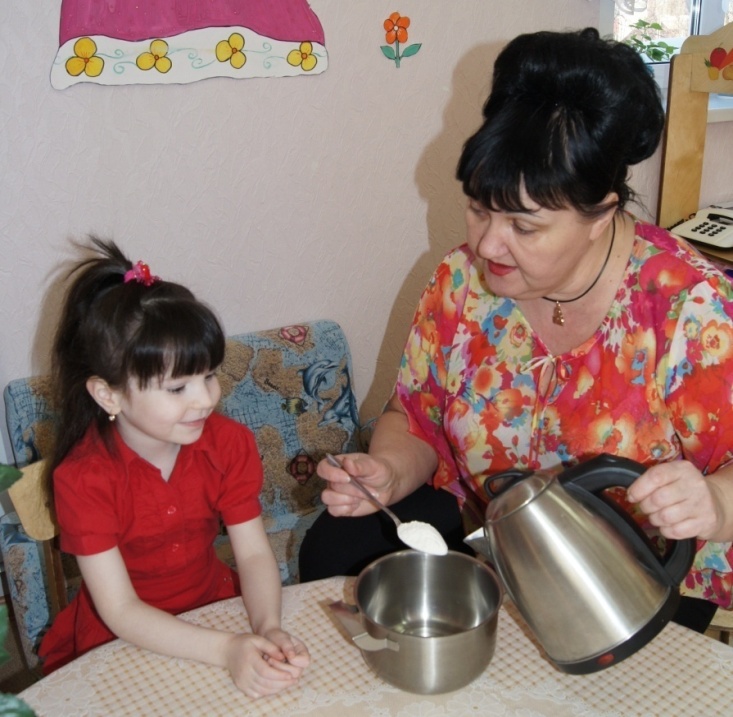 подготовка клеевой массы; 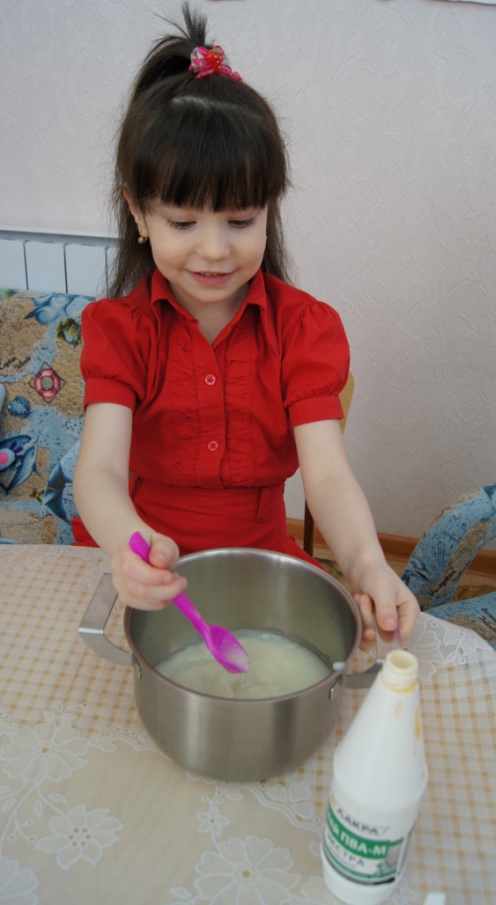 надувание воздушного шара; 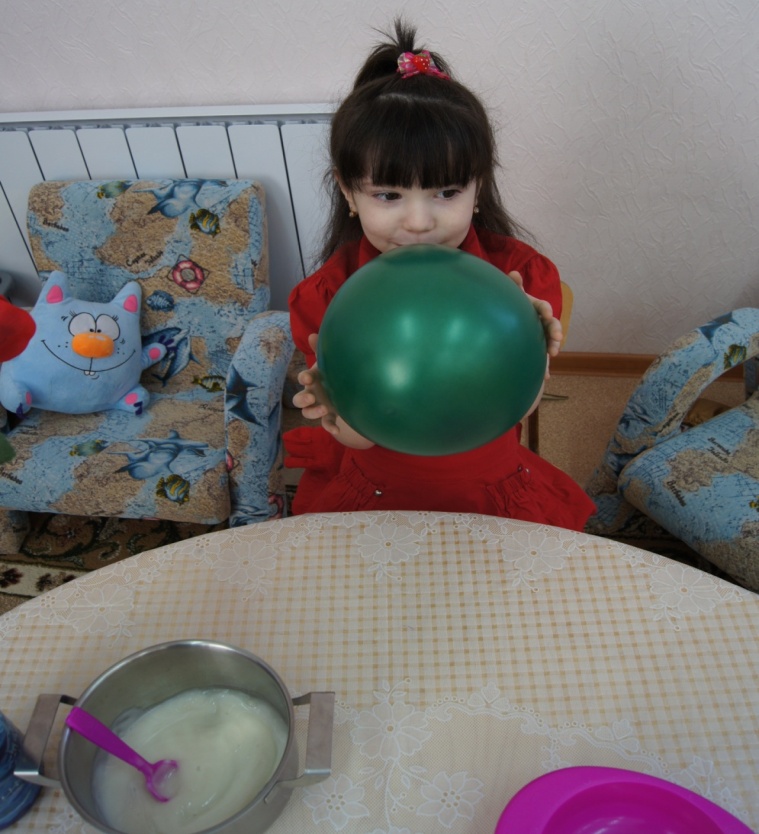        смазывание воздушного шара растительным маслом; 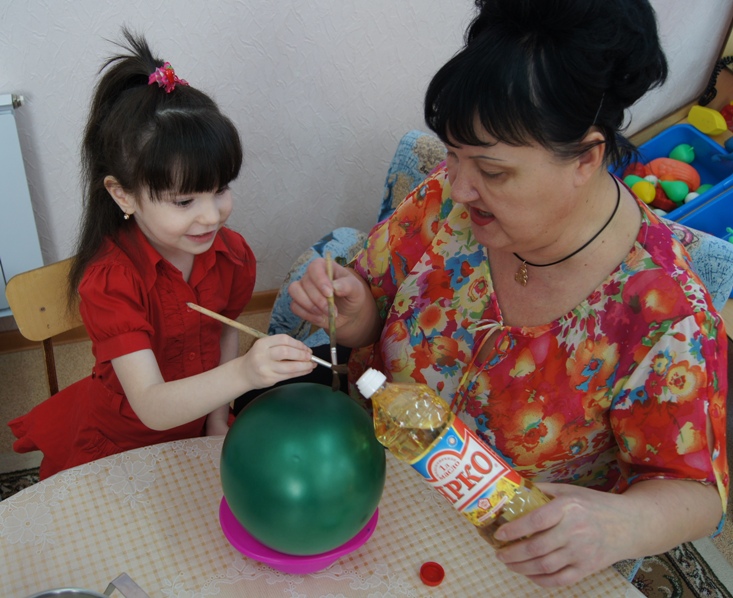 смачивание кусочков газеты водой; 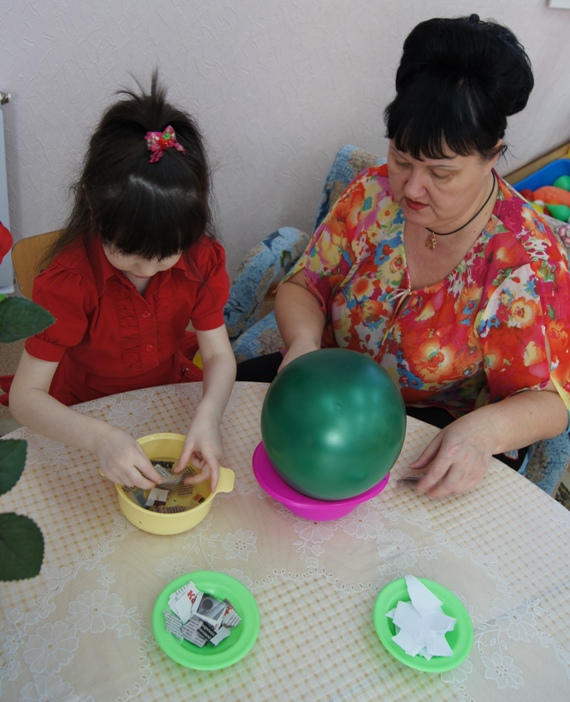 покрытие всей поверхности шара слоем влажных кусочков бумаги (без зазоров, без клея); 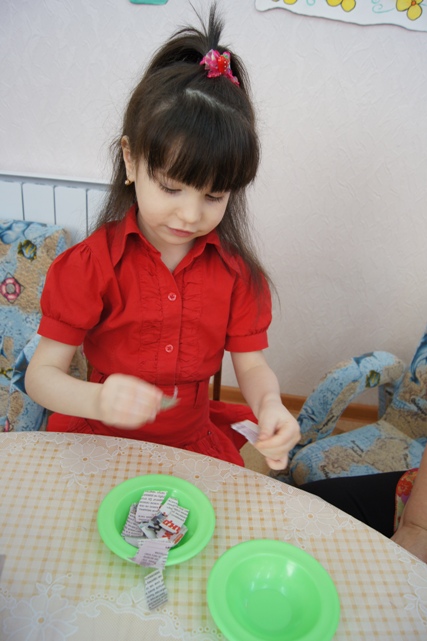 обмазывание шара клеем ПВА и выкладывание еще одного слоя бумаги другого цвета 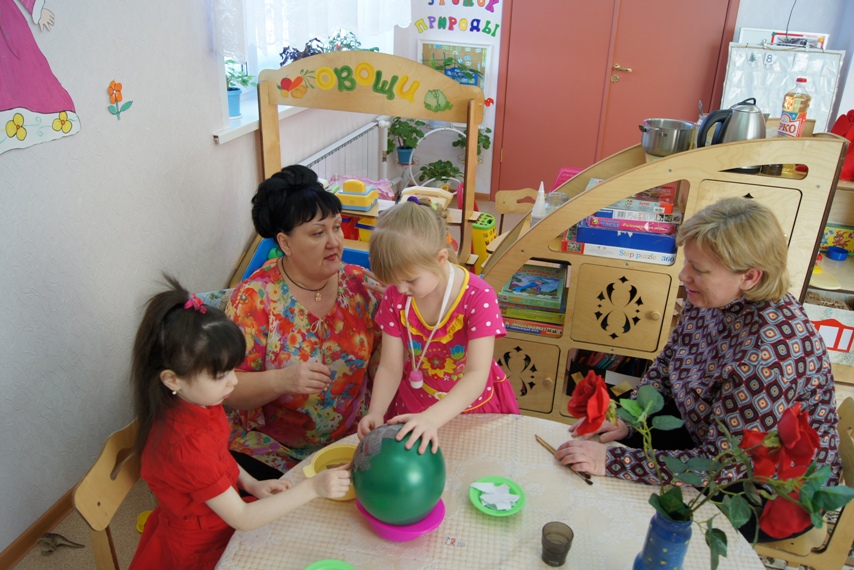      (повторяем оклеевание 3-4 раза); 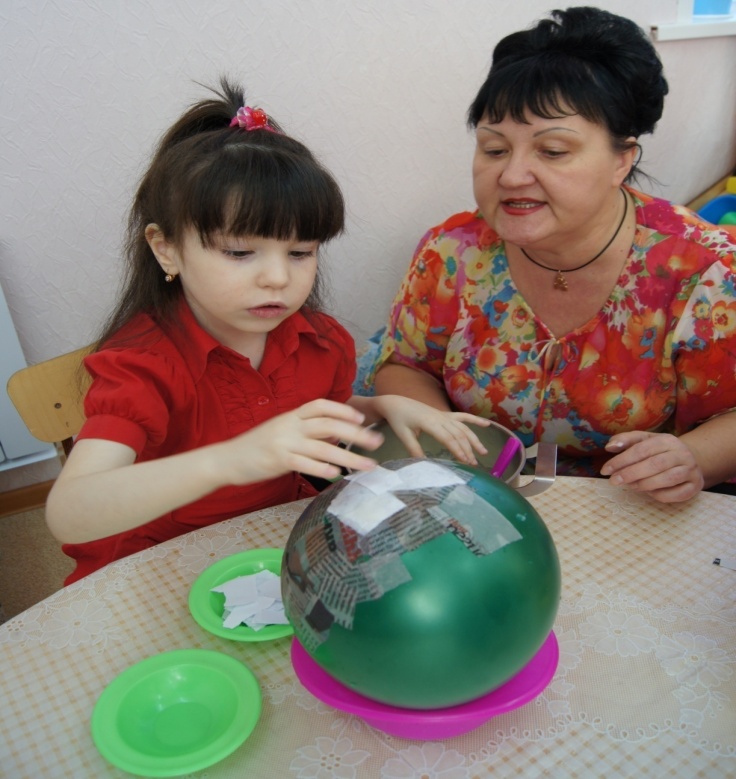 просушивание муляжа в течение 24 часов;нанесение грунтовой смеси (клей с гуашью); 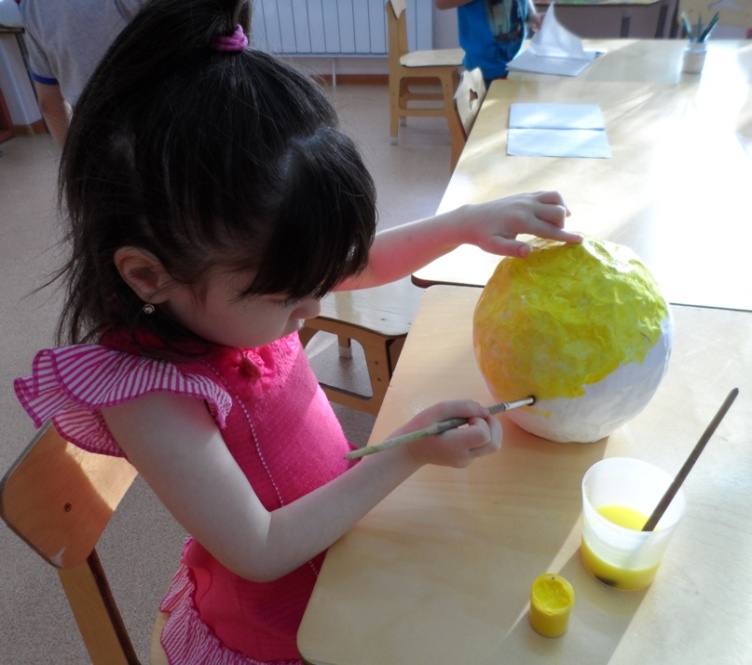 нанесение рисунка на поверхность муляжа. 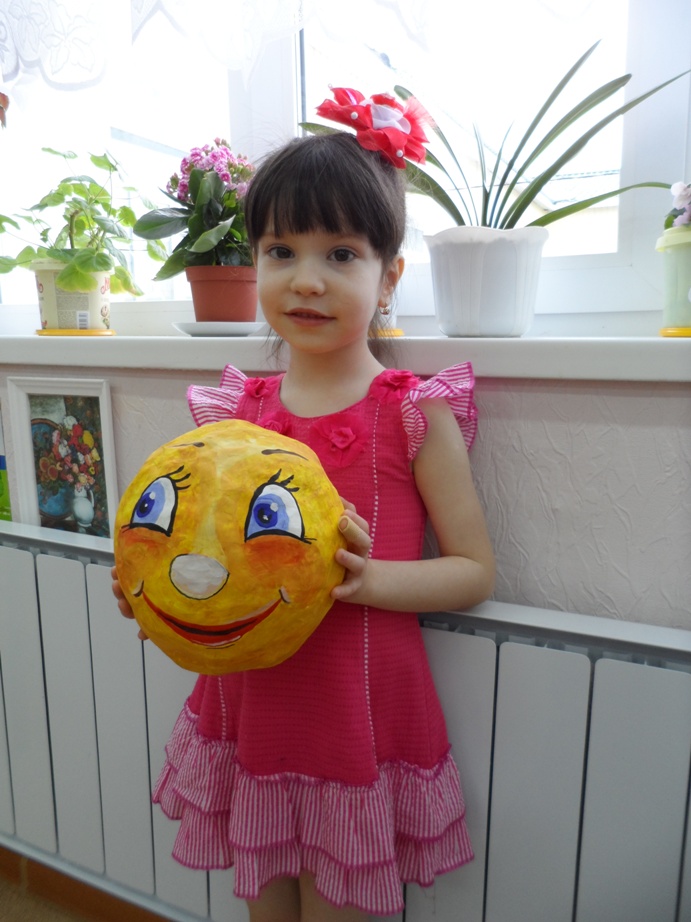 3. Этап. Презентация результатов исследовательской деятельности ребенкаПодготовка и проведение театрализованной деятельности по сказке «Колобок». Презентация  коллекции «Чудесная бумага». Выставка поделок  детей на тему: «Волшебница бумага». Срок реализации проекта: март 2012 г. Ожидаемые результаты: Внешние: создание макета «Колобок», для оформления и расширения игрового пространства группового помещения.Внутренние: активизация творческой деятельности дошкольника в процессе создания макета «Колобка»  с помощью техники папье-маше.ПРОЕКТ «УДИВИТЕЛЬНАЯ БУМАГА»ТЕКСТ РЕБЕНКА1 СЛАЙДЗдравствуйте, меня зовут Давудова Сева. Тема моего проекта «Удивительная бумага»2 СЛАЙДМоих научных  руководителей зовут Наталья Михайловна и Юлия Ивановна.3 СЛАЙДЦелью моего проекта было познакомиться со свойствами бумаги и техникой папье-маше. 4 СЛАЙДДля реализации моего проекта необходимо было: провести вечер загадок, познакомиться с познавательной литературой, подобрать разные виды бумаги для сбора коллекции. 5 СЛАЙДМне стало интересно и я спросила у мамы: «А из чего делают бумагу?». Мы нашли ответ в большой детской энциклопедии. 6 СЛАЙДБумагу  делают из древесины на бумажных заводах. 7 СЛАЙДА еще мы с мамой узнали, что из бумаги можно сделать много интересных поделок: с помощью аппликации, оригами, объемной аппликации папье-маше. Меня заинтересовало это красивой слово «папье-маше». 8 СЛАЙДЗначение этого красивого слова мы нашли в большой советской энциклопедии. Оно означает «жеваная бумага».9 СЛАЙДЯ решила сделать свою поделку с помощью техники папье-маше. Мы заварили клейстер из муки.10 СЛАЙДВ клейстер добавили  клей ПВА  и тщательно перемешали. 11 СЛАЙДЗатем я надула воздушный шарик.12 СЛАЙДСмазала его тщательно растительным маслом.13 СЛАЙДВзяла старую газету. Разорвала её на кусочки и смочила водой.14 СЛАЙДВсю поверхность шарика покрыла слоем влажных кусочков бумаги, без зазоров (без клея). 15 СЛАЙДВ моем проекте мне помогали не только мои воспитатели, но и моя подружка Лена и ее бабушка.16 СЛАЙДА потом обмазала шарик клеем. Выложила еще один слой бумаги. Повторила 3-4 раза. 17 СЛАЙДХорошенько высушила шарик. Затем нанесла грунтовку  (смесь гуаши с клеем). 18 СЛАЙДЯ разукрасила свой муляж из папье-маше.У меня получился вот такой колобок!19 СЛАЙДСпасибо за внимание!